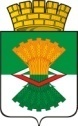 ДУМАМАХНЁВСКОГО МУНИЦИПАЛЬНОГО ОБРАЗОВАНИЯ                                             третьего созываРЕШЕНИЕ от    2 декабря    2015 года          п.г.т. Махнёво                              № 34  Об установлении срока, на который в текущем финансовом году составляется и утверждается проект бюджета   Махнёвского муниципального образования на очередной финансовый 2016 год  В соответствии с  пунктом 4 статьи 169  Бюджетного кодекса Российской Федерации, на основании пункта 2 статьи 15 Положения о бюджетном процессе в Махнёвском муниципальном образовании, утвержденном решением Думы Махнёвского муниципального образования от 05.12.2011 № 121 (с изменениями от 21.11.2013 № 393),   Дума Махнёвского муниципального образованияРЕШИЛА:Установить, что в текущем финансовом году проект бюджета Махнёвского муниципального образования составляется и утверждается сроком на один  год: на очередной финансовый 2016 год.Настоящее Решение вступает в силу со дня его принятия.Настоящее Решение опубликовать в газете «Алапаевская искра» и   разместить  на официальном  сайте   Махнёвского муниципального образования в сети «Интернет».Контроль исполнения настоящего Решения возложить на постоянную комиссию по экономической политике, бюджету, финансам и налогам Думы муниципального образования (Алышов С.Г.)Председатель Думымуниципального образования                                           И.М. АвдеевГлава муниципального образования                                       А.В.Лызлов	